Возрастные особенности детей дошкольного возраста.Дошкольный возраст является периодом интенсивного формирования психики на основе тех предпосылок, которые сложились в раннем детстве.По всем линиям психического развития возникают новообразования различной степени выраженности, характеризующиеся новыми свойствами и структурными особенностями. Происходят они благодаря таким фактором, как речь и общение с взрослыми и сверстниками, различным формам познания и включению в различные виды деятельности (игровые, продуктивные, бытовые).Наряду с новообразованием, в развитии психофизиологических функций возникают сложные социальные формы психики: личность и её структурные элементы (характер, интересы), субъекты общения, познания и деятельности и их основные компоненты – способности и склонности. Одновременно происходит дальнейшее развитие и социализация ребёнка, в наибольшей степени, выраженные на психофизиологическом уровне, в познавательных функциях и психомоторике. Формируются новые уровни психических функций, позволяющие ребёнку адаптироваться к социальным условиям и требованиям жизни.При участии взрослых, которые организуют, контролируют и оценивают поведение, и деятельность ребёнка происходит включение ребёнка в социальные формы жизнедеятельности, в процессы познания и общения, в различные виды деятельности, включая игру и начальные формы труда. Взрослые, родители, воспитатели во многом определяют своеобразие и сложность психического развития дошкольника, поскольку они включают ребёнка в разные сферы жизнедеятельности, контролируя процесс развития. Развитие психической организации дошкольника в целом на всех ее уровнях и в её различных формах создаёт психологическую готовность к последующему школьному  периоду развития.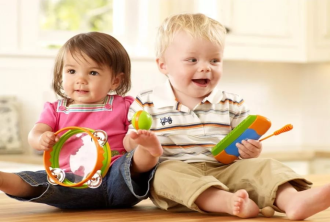 Возраст от 2 до 3 лет.Продолжает развиваться предметная деятельность (развиваются соотносящиеся и орудийные действия), ситуативно-деловое –  общение ребёнка и взрослого; совершенствуется восприятие, речь, начальные формы произвольного поведения, игры, наглядно-действенное мышление.В ходе совместной с взрослыми предметной деятельности продолжает развиваться понимание речи. Интенсивно развивается активная речь детей.К концу третьего года жизни речь становится средством общения ребёнка со сверстниками. В этом возрасте у детей формируются новые виды деятельности: игра, рисование, конструирование. Игра носит процессуальный характер, в середине третьего года жизни появляются действия с предметами заместителями. Типичным является изображение человека в виде «головонога» - окружности и отходящих от нее линий.Дети могут осуществлять выбор из 2-3 предметов по форме, величине и цвету; различать мелодии; петь. К трём годам дети воспринимают все звуки родного языка, но произносят их с большими искажениями. Основной формой мышления становится наглядно-действенная. Для детей этого возраста характерна неосознанность мотивов, импульсивность и зависимость чувств и желаний от ситуации. У детей появляются чувства гордости и стыда, связанные с идентификацией с именем и полом. Ранний возраст завершается кризисом трех лет. Ребёнок осознает себя как отдельного человека, отличного от взрослого. У него формируется образ «Я». Кризис часто сопровождается рядом отрицательных проявлений: негативизмом, упрямством, нарушением общения со взрослыми и др. Кризис может сопровождаться от нескольких месяцев до двух лет.Возраст от 3-4 лет.Возраст трех лет – это тот возраст, когда ребёнок интенсивно психически развивается, и появляются новые, ранее отсутствующие особенности. Ведущей познавательной функцией является восприятие, когда ребёнок как «губка» впитывает в себя всё новое. Ведущая деятельность – игровая. В этот период происходит переход от манипулятивной игры к ролевой.Главной особенностью игры является её условность: выполнение одних действий с одними предметами предполагает их отнесённость к другим действиям с другими предметами. Основным содержанием игры младших дошкольников являются действия с игрушками и предметами заместителями.В младшем дошкольном возрасте происходит переход к сенсорным эталонам. К концу младшего дошкольного возраста дети могут воспринимать до 5 и более форм предметов и до 7 и более цветов, способны дифференцировать предметы по величине, ориентироваться в пространстве группы детского сада, а при определенной организации образовательного процесса – и в помещении всего дошкольного учреждения.Развиваются память и внимание. По просьбе взрослого дети могут запомнить 3-4 слова и 5-6 названий предметов. К концу младшего дошкольного возраста они способны запомнить значительные отрывки из любимых произведений. Процессы памяти остаются непроизвольными.Преобладает узнавание. Объем памяти существенно зависит от того, увязан материал в целое или разрознен.Ребёнок хорошо запоминает всё, что представляет для него интерес, вызывает эмоциональный отклик. Хорошо усваивается информация, которую он видит и слышит. Развита двигательная память: хорошо запоминается то, что было связано с собственным движением.Внимание ребёнка в этом возрасте неустойчивое. Его по-прежнему сложно направить на предмет. Но к концу года всё меняется. Ребёнок становится менее импульсивным и может удерживать активное внимание в течение 8 минут.Продолжается развиваться наглядно-действенное мышление. При этом преобразование ситуаций в ряде случаев осуществляются на основе целенаправленных проб с учетом желаемого результата.Дошкольники способны установить некоторые скрытые связи и отношения между предметами. В 3-4 года ребёнок пытается анализировать то, что видит вокруг себя, сравнивать предметы друг с другом и вводить заключение об их взаимозависимостях.Сравнивают и анализируют младшие дошкольники в наглядно – действенном плане. Но у части дошкольников уже начинает проявляться способность решать задачи по представлению. Дети могут сравнивать предметы по цвету и форме, выделять отличия по другим признакам.В младшем дошкольном возрасте начинает развиваться воображение.Малыша легко уговорить действовать с предметами, перевоплощая их, но становится более сложной и развернутой. Словарный запас увеличивается за год в среднем до 1500 слов.Индивидуальные различия колеблются от 600 до 2300 слов. Изменяется состав речи: возрастает доля глаголов, прилагательных и других частей речи.Интеллектуальная деятельность усложняется. После 3 лет ребёнок начинает осознавать себя личностью, на этом этапе продолжает совершенствоваться координация движений. Для детей характерна эмоциональная лабильность – быстрые переходы от одного эмоционального состояния к другому: согласия – в капризы, радости – в обиду. У ребёнка чётко выявляются индивидуальные черты характера.Взаимоотношения детей: они скорее играют рядом, чем активно вступают во взаимодействие. Однако уже в этом возрасте могут наблюдаться устойчивые избирательные взаимоотношения. Конфликты между детьми возникают преимущественно по поводу игрушек. Положение ребёнка в группе сверстников во многом определяется мнением воспитателя.Поведение ребёнка еще ситуативное. Начинает развиваться самооценка, продолжает развиваться также их половая идентификация.Возраст 3-4 года отличается быстрым развитием двигательной активности, но контроль за адекватностью движений у детей низкий, что часто ведёт к травмам.Возраст от 4 до 5 лет.Наиболее ярко этот возраст характеризует возрастающая произвольность, преднамеренность, целенаправленность психических процессов, что свидетельствует об увеличении участия воли в процессах восприятия, памяти, мышления. 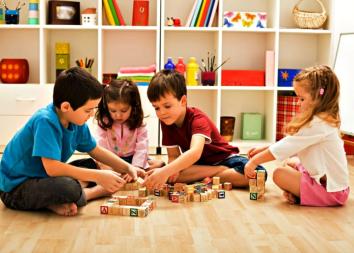 В игровой деятельности появляются ролевые взаимодействия. Происходит разделение игровых и реальных взаимодействий детей. Дети могут рисовать основные геометрические фигуры, вырезать ножницами, наклеивать изображение на бумагу и т.д.Формируются навыки планирования последовательности действий.Восприятие. В этом возрасте ребёнок осваивает приёмы активного познания свойств предметов: измерение, сравнение путём наложения, прикладывания предметов друг к другу. Восприятие сенсорных эталонов.Дети способны упорядочить группы предметов по сенсорному признаку - величине, цвету; выделить такие параметры, как высота, длина и ширина.Начинает складываться произвольное внимание. Увеличивается устойчивость внимания. Ребёнок может удерживать внимание до 20 минут. При выполнении, каких-либо действий он способен удерживать в памяти несложное условие.Начинает развиваться образное мышление. Дети уже способны использовать простые схематизированные изображения для решения несложных задач. Они могут строить по схеме, решать лабиринтные задачи.Решение задач может происходить в наглядно-действенном, наглядно-образном и словесном планах. У детей 4-5 лет преобладает наглядно-образное мышление, а главная задача педагога – формирование разнообразных конкретных представлений. Мышление человека – это способность к обобщению, поэтому необходимо учить детей обобщать.Воображение продолжает развиваться. Формируются такие его особенности, как оригинальность и произвольность.Память в этом возрасте начинают развиваться процессы сначала произвольного припоминания, а затем и преднамеренного запоминания. Для того чтобы что-то запомнить, ребёнок теперь может использовать некоторые действия, например повторение. К концу пятого года жизни появляются самостоятельные попытки элементарной систематизации материала в целях его запоминания.Объём памяти постепенно возрастает, и ребёнок пяти лет более чётко воспроизводит то, что запомнил. Дети запоминают до 7-8 названий предметов.Увеличивается устойчивость внимания. Ребёнку оказывается доступной сосредоточенная длительность в течение 15-20 минут. Он способен удерживать в памяти при выполнении, каких – либо действий несложное условие.Речь становится предметом активности детей. Развивается грамматическая сторона речи. Обогащается словарный запас детей, расширяются возможности использования слов. Речь детей при взаимодействии друг с другом носит ситуативный характер, а при общении со взрослыми становится вне ситуативной. В общении ребёнка и взрослого ведущим становится познавательный мотив. Повышенная обидчивость представляет собой возрастной феномен.Взаимоотношения со сверстниками характеризуются избирательностью, появляются постоянные партнёры по играм. В группах начинают выделяться лидеры. Появляются конкурентность, соревновательность.Возраст 5-6 лет.В старшем дошкольном возрасте познавательная задача становится собственно познавательной, а не игровой. У детей этого возраста появляется желание показать свои умения, сообразительность. Активно продолжают развиваться память, внимание, мышление, воображение, восприятие.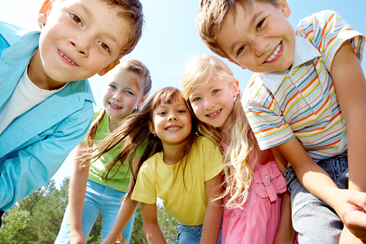 Мышление. В старшем дошкольном возрасте продолжает развиваться образное мышление. Дети способны не только решить задачу, но и в уме совершить преобразование объекта. Кроме того, совершенствуется способность к обобщению, что является основой словесно-логического мышления.Воображение. Пятилетний возраст характеризуется расцветом фантазии. Особенно ярко воображение ребёнка проявляется в игре, где он действует очень увлеченно. Дети могут распределять роли до начала игры и строить своё поведение, придерживаясь роли. Речь, сопровождающая реальные отношения детей, отличается от ролевой речи. Дети начинают осваивать социальные отношения и понимать подчиненность позиций в различных видах деятельности взрослых. При распределении ролей могут возникать конфликты, связанные с субординацией ролевого поведения.Это возраст наиболее активного рисования. Рисунки приобретают сюжетный характер; по рисунку можно судить о половой принадлежности и эмоциональном состоянии изображенного человека.Конструктивная деятельность может осуществляться на основе схемы, по замыслу и по условиям. Появляется конструирование в ходе совместной деятельности.Продолжает совершенствоваться восприятие цвета и их оттенки, но и промежуточные цветочные оттенки; форму прямоугольников, овалов, треугольников. Воспринимают величину объектов, легко выстраивают в ряд – по возрастанию или убыванию – до 10 различных предметов.Восприятие продолжает совершенствоваться. Воспринимают величину объектов, легко выстраивают в ряд по величине – возрастанию или убыванию до 10 различных предметов.Продолжает совершенствоваться восприятие цвета и их оттенки, но и промежуточные цветовые оттенки, форму прямоугольников, овалов, треугольников.Воображение будет активно развиваться лишь при условии проведения специальной работы по его активизации.Внимание. Возрастает устойчивость внимания, развивается способность к его распределению и переключаемости. Наблюдается переход от непроизвольного к произвольному вниманию. Объём 6-7 объектов к концу года.Память. В возрасте 5-6 лет начинает формироваться произвольная память. Ребёнок способен при помощи образно-зрительной памяти запомнить 5-6 объектов. Объем слуховой вербальной памяти составляет 5-6 слов.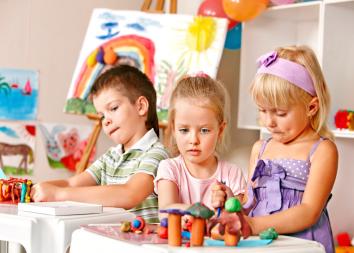 Речь продолжает совершенствоваться. Дети используют практически все части речи, активно занимаются словотворчеством. Богаче становится лексика: активно используются синонимы и антонимы. Провожает совершенствоваться звуковая сторона речи.Развивается связанная речь. Дети могут пересказывать, рассказывать по картинке, передавая не только главное, но и деталей. Достижения этого возраста характеризуются распределением ролей в игровой деятельности; структурированием игрового пространства; дальнейшим развитием изобразительной деятельности, отличающейся высокой продуктивностью; применением в конструировании обобщенного способа обследования образца; усвоением обобщенных способов изображения предметов одинаковой формы.Восприятие в этом возрасте характеризуется анализом сложных форм объектов; развитие мышления сопровождается освоением мыслительных средств (схематизированные представления, комплексные представления, представления о цикличности изменений); развиваются умение обобщать, причинное мышление, воображение, произвольное внимание, речь, образ Я.Возраст от 6-7 лет. 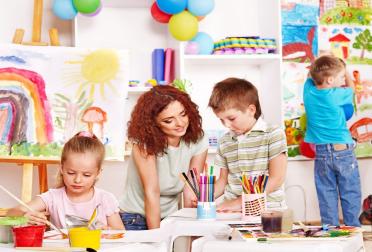 Ведущая потребность – общение. Ведущая деятельность – сюжетно-ролевая игра. Ведущая функция – воображение. Возрастные особенности:проявление произвольности всех психических процессов. Но учебная деятельность школьного типа ещё не сформирована;переход к младшему школьному возрасту;проявление кризиса 7 лет (капризы, паясничанье, демонстративное поведение);повышенная чувствительность;полное доверие взрослому, принятие точки зрения взрослого. Отношение к взрослому как к единственному источнику достоверного знания.К концу дошкольного возраста ребёнок обладает высоким уровнем познавательного и личностного развития, что позволяет ему в дальнейшем успешно обучаться в школе.Дети подготовительной к школе группы начинают осваивать сложные взаимодействия людей. Игровое пространство усложняется. Дети могут комментировать исполнение роли тем или иным участником игры.Более явными становятся различия между рисунками мальчиков и девочек. Изображение человека становится еще более детализированным и пропорциональным.При правильном педагогическом подходе у детей формируются художественно-творческие способности в изобразительной деятельности.Они свободно владеют обобщенными способами анализа, как изображений, так и построек; не только анализируют основные конструктивные особенности различных деталей, но и определяют их форму на основе сходства со знаковыми им объемными предметами.У детей продолжает развиваться восприятие, однако они не всегда могут одновременно учитывать несколько различных признаков.У старшего дошкольника развито творческое воображение. Этот период – сенситивный для развития фантазии.Ведущим по-прежнему является наглядно-образное мышление, но к концу дошкольного возраста начинает формироваться словесно-логическое мышление. Оно предполагает развитие умения оперировать словами, понимать логику рассуждений. Здесь обязательно потребуется помощь взрослых, так как известна нелогичность детских рассуждений при сравнении, например величины и количества предметов – воспроизведение метрических отношений затруднено. Продолжают развиваться навыки обобщения и рассуждения, но они в значительной степени еще ограничиваются наглядными признаками ситуации.Старший дошкольник может устанавливать причинно-следственные связи, находить решение проблемных ситуаций.Продолжает развиваться внимание дошкольников, оно становится произвольным. Увеличивается устойчивость внимания до 25 минут, объём внимания составляет 7-8 предметов.К концу дошкольного периода у ребёнка появляются произвольные формы психической активности. Он умеет рассматривать предметы, может вести целенаправленное наблюдение, возникает произвольное внимание, и в результате появляются элементы произвольной памяти. Произвольная память проявляется в ситуациях, когда ребёнок самостоятельно ставит цель: запомнить и вспомнить.Продолжает развиваться звуковая сторона речи, грамматический строй, лексика, связанная речь. В результате правильно организованной работы у детей оказывается хорошо развиты диалогическая и некоторые виды монологической речи.В подготовительной к школе группе завершается дошкольный возраст. Его основные достижения связаны с освоением мира вещей как предметов человеческой культуры, освоением форм позитивного общения с людьми, развитием половой идентификации, формированием позиции школьника.